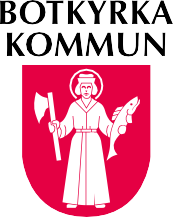 Sinä, jolla on oikeus kotipalveluun Botkyrkassa, voit valita kotipalvelusi toimittajan. Seuraavassa esittelee itsensä Nyckeln hemtjänst:Nyckeln hemtjänstNyckeln hemtjänst  tarjoaa henkilökohtaista palvelua ja hoivaa. Otamme huomioon henkilö-kohtaiset toivomuksesi ja olemme myös erittäin joustavia. Meistä on myös tärkeää, että sinua hoitaa sama henkilökunta.Lisätietoa Nyckeln hemtjänstistäRuoka ja ateriatVoit odottaa, että ateriasi valmistetaan hyvin. Ruokasi tulee maistua hyvältä ja olla ravinteikasta. Ruokailukokemuksesi on tärkeää meille, ja saat aikaa syödä kaikessa rauhassa. Henkilökunnallamme on hyvät tiedot ja osaamista eri ruokavalioista, ja se ottaa huomioon myös ruokakulttuuria koskevat toivomukset.Henkilökunnan osaaminenTyöntekijämme ovat tärkein resurssim- me.  Kaikilla työntekijöillämme on lähihoita-jakoulutus tai muu asianmukainen koulutus sekä kokemusta alan tehtävistä. Arvostamme henkilökunnan henkilökohtaisia ominaisuuksia ja pyrimme hankkimaan henkilökuntaa, joka vaihtelee iältäään, kielitaidoiltaan, kulttuuriselta osaamiseltaan, sukupuoleltaan ja kokemuksiltaan.Työtavat ja tavoitteetTavoitteenamme on luoda turvalli- suutta, tukea ja jatkuvuutta arkipäivääsi itsenäisen ja mielekkään elämän viettä-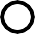 miseksi kotonasi. Kotipalvelu muotoillaan tar-peittesi ja toivomustesi mukaisesti. Vaalimme henkilökohtaista koskemattomuuttasi sekä elä-mäntapaasi, kulttuuriasi ja uskonnollista vakau-mustasi. Henkilökuntamme on osaavaa, sopeu-tuvaista, empaattista, ja se suhtautuu kunnioit-tavasti sinuun. Sinulle tarjotaan mahdollisuus tavata äidinkieltäsi puhuvaa henkilökuntaa. Saat myös käyttöösi oman yhteyshenkilön, jonka puoleen sinä ja omaisesi voitte aina kääntyä.YhteystiedotVerkkosivusto: www.nyckelnhemtjanst.se Puhelin: 010­200 79 77Sähköposti: info@nyckelnhemtjanst.se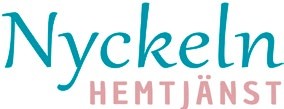 Kuka auttaa sinua arkipäivässäsi? Lisätietoja on sivustolla botkyrka.se/valmöjlighet tai soita 070-239 02 81 tai lähetä sähköpostiviesti osoitteeseen: hemtjanst.valmojlighet@botkyrka.se